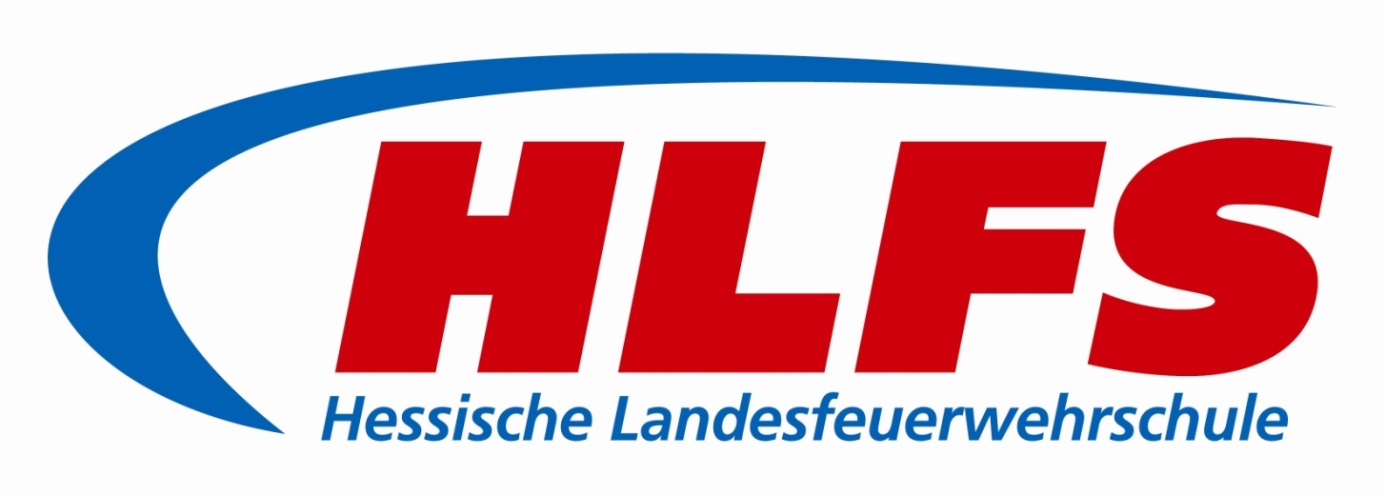 Ausbildungsleitfaden TruppausbildungTruppmannausbildung Teil 2Ausbildungseinheit„Wasserförderung“Inhalt11.1   Einleitung11.2   Lehrunterlage - Theoretischer Unterricht11.3   Folienvorlagen11.4   Lehrunterlage - Einsatzübungen11.5   Lernunterlage11.6   Aufgabenblatt 